Общество с ограниченной ответственностью «ТЕПЛОСЕТЬЭНЕРГО» (ООО «ТЕПЛОСЕТЬЭНЕРГО»), именуемое в дальнейшем «РСО» (Ресурсоснабжающая организация), в лице генерального директора Данченко Марии Владимировны, действующего на основании Устава, с одной стороны, и ________________, именуемое в дальнейшем «Потребитель», в лице ____________________________________, действующего на основании_______________________________________________________, с другой стороны, заключили настоящий договор (далее – Договор) о нижеследующем. 1. РСО обязуется поставить Потребителю тепловую энергию надлежащего качества, а Потребитель обязан принять и оплатить поставленную тепловую энергию и соблюдать предусмотренный настоящим Договором режим её потребления. РСО обязуется отпускать тепловую энергию Потребителю в отношении объектов Потребителя, приведенных в Приложении №1 к настоящему Договору (далее- Объект).Дата начала поставки тепловой энергии с даты заключения Настоящего договора.2. Качество тепловой энергии должно соответствовать параметрам, установленным нормативными правовыми актами Российской Федерации. 3. При исполнении Договора, а также по всем вопросам поставки и потребления тепловой энергии, не нашедшим отражения в Договоре, Стороны руководствуются нормативными правовыми актами Российской Федерации, в том числе Федеральным законом от 27.07.2010 № 190-ФЗ «О теплоснабжении», постановлением Правительства РФ от 18.11.2013 № 1034 «О коммерческом учете тепловой энергии, теплоносителя», постановлением Правительства РФ от 08.08.2012 № 808 «Об организации теплоснабжения в Российской Федерации и о внесении изменений в некоторые акты Правительства Российской Федерации», приказом Минстроя России от 17.03.2014 № 99/пр  «Об утверждении Методики осуществления коммерческого учета тепловой энергии, теплоносителя», приказом Минэнерго РФ от 24.03.2003 № 115 «Об утверждении Правил технической эксплуатации тепловых энергоустановок» и др. 4. Права и обязанности РСО:4.1. РСО обязуется: 4.1.1. Осуществлять поставку тепловой энергии в количестве и качестве в соответствии с Приложениями №№ 7,8 настоящего Договора, согласно температурному графику (Приложение № 4) до границы эксплуатационной ответственности (Приложение № 2). Местом исполнения обязательств РСО является точка поставки, которая располагается на границе балансовой принадлежности теплопотребляющей установки или тепловой сети Потребителя и тепловой сети РСО или теплосетевой организации. Расчет потерь тепловой энергии в сетях Потребителя рассчитывается в соответствии с порядком определения нормативов технологических потерь при передаче тепловой энергии, теплоносителя, утвержденным Приказом от 30.12.2008 №325.4.1.2. Обеспечивать надёжность теплоснабжения, а именно: обеспечивать надлежащее состояние системы теплоснабжения в границах эксплуатационной ответственности сетей, принадлежащих РСО и теплосетевой организации, при котором обеспечивается качество и безопасность теплоснабжения Объекта в соответствии с требованиями технических регламентов и Правилами организации теплоснабжения в РФ. 4.1.3. Выявлять причины нарушений теплоснабжения, устранять причины нарушения теплоснабжения на сетях и оборудовании, находящихся в зоне эксплуатационной ответственности РСО. Принимать участие в комиссионных проверках по фактам нарушений теплоснабжения. 4.1.4. В случаях и порядке, предусмотренных законодательством Российской Федерации, предупреждать Потребителя о предстоящем ограничении или прекращении подачи тепловой энергии. 4.1.5. По письменному запросу Потребителя представлять информацию о его задолженности по оплате тепловой энергии на 1-е число месяца, следующего за расчетным периодом. 4.1.6. Ежемесячно выставлять Потребителю платежные документы (счет/ УПД) для оплаты тепловой энергии и направлять Потребителю на подписание акты отпуска тепловой энергии, поставленной РСО за расчетный период. Платежные документы доставляются по почтовому адресу Потребителя, указанному в приложении № 1 к настоящему Договору.4.1.7. Нести иные обязанности, предусмотренные гражданским законодательством Российской Федерации и нормативными правовыми актами Российской Федерации в сфере теплоснабжения. 4.2. РСО вправе: 4.2.1. Требовать от Потребителя оплаты тепловой энергии, поставленной РСО в соответствии с условиями настоящего Договора. 4.2.2. В случаях и порядке, предусмотренных законодательством Российской Федерации, вводить или отменять мероприятия по ограничению, либо прекращению подачи тепловой энергии в порядке, установленным постановлением Правительства РФ от 08.08.2012 № 808 «Об организации теплоснабжения в Российской Федерации и о внесении изменений в некоторые акты Правительства Российской Федерации». 4.2.3. Проводить проверки достоверности показаний приборов учета и (или) проверки состояния приборов учета. 4.2.4. Запрашивать информацию, касающуюся причин нарушения порядка платежей, установленного настоящим Договором. 4.2.5. Иметь иные права и обязанности, предусмотренные законодательством Российской Федерации. 5. Права и обязанности Потребителя:5.1. Потребитель обязуется: 5.1.1. Своевременно и в полном объёме производить оплату тепловой энергии, поставленной по Договору, объем которой рассчитан в порядке, определенном разделом 6 настоящего Договора.5.1.2. Не позднее 5 (пяти) рабочих дней с момента получения подписывать и направлять в адрес РСО акты отпуска тепловой энергии (УПД) и акты сверки расчетов по договору. В случае несогласия с данными, содержащимися в актах, Потребитель обязан письменно указать причины и сумму возражений. 5.1.3. В течение 3 (трех) рабочих дней со дня поступления запроса, предусмотренного пунктом 4.2.4 настоящего Договора, представлять РСО информацию о задержке платежей по Договору. 5.1.4. В первый рабочий день месяца, следующего за расчетным, передавать РСО по электронной почте, факсу, нарочным по адресу, указанным в разделе 12 настоящего Договора, данные показаний приборов учета за расчетный период.5.1.5. При заключении Договора, а впоследствии при изменении (уточнении), представлять в РСО сведения об Объекте (с приложением документов, обосновывающих вносимые изменения). 5.1.6. Предоставлять сведения об установленных приборах учета тепловой энергии на Объекте в Приложении № 3 к настоящему Договору.5.1.7. Предоставлять возможность представителю РСО проводить проверки достоверности показаний приборов учета и (или) проверку состояния приборов учета с составлением актов. 5.1.8. Обеспечивать сохранность пломб на приборах учета, их надлежащее обслуживание, ремонт и поверку. 5.1.9. При выявлении неисправности прибора учета (в том числе повреждении пломб) в течение суток направить в РСО уведомление о неисправности прибора учета с указанием даты и времени составления соответствующего акта. В случае неявки представителя РСО в установленный в уведомлении срок, Потребитель самостоятельно составляет акт о неисправности приборов учета и направляет его РСО. 5.1.10. Не производить слив теплоносителя из системы отопления. 5.1.11. Производить наблюдения за среднесуточной температурой сетевой воды в обратном трубопроводе и за давлением в обратной магистрали на вводе Потребителя, которое должно обеспечивать полный залив местной системы.Допустимое превышение среднесуточной температуры сетевой воды в обратном трубопроводе относительно отопительного температурного графика (Приложение № 4) составляет 20% против температурного графика. Понижение фактической температуры теплоносителя в обратном трубопроводе водяной тепловой сети по сравнению с графиком не лимитируется.Если указанное превышение выявлено, Потребитель должен сообщить об этом в РСО. В случае если превышение произошло по вине Потребителя, то он обязан выплатить РСО убытки в размере, определенном методикой расчета – Приложение № 6 к настоящему Договору.5.1.12. Не вносить изменения во внутренние инженерные системы, не присоединяться к ним в обход приборов учета без разрешения РСО на переустройство и внесения в установленном порядке изменений в техническую документацию на Объект, соблюдать режим теплопотребления, обеспечивать безопасность эксплуатации находящихся в его ведении тепловых сетей. 5.1.13. Не изменять поверхность нагрева, предусмотренную проектной или технической документацией на Объект, не осуществлять действия, направленные на искажение показаний прибора учета или повреждение. 5.1.14. В случае самостоятельного производства коммунальной услуги по отоплению и (или) горячему водоснабжению с использованием оборудования, входящего в состав Объекта в соответствии с режимом и качеством предоставления коммунальной услуги, обеспечивать выполнение требований законодательства, а также привлекать лиц на выполнение данных работ с соответствующими разрешениями на выполнение работ и аттестацией по теплопотребляющим установкам.5.1.15. Обеспечить обслуживание внутренних инженерных систем, в том числе путем привлечения лиц по договорам выполнения работ по ремонту внутридомовых инженерных систем, или самостоятельно, если законодательством Российской Федерации выполнение ими таких работ не запрещено.5.1.16. Обеспечивать беспрепятственный доступ в любое время суток представителям РСО к теплопотребляющим установкам для проверки их технического состояния и контрольных замеров параметров теплоносителя, контрольного снятия показаний приборов.5.1.17. Обеспечивать сохранность установленных на тепловом вводе приборов учета и автоматики, пломб на отключенных теплоиспользующих установках.5.1.18. Информировать РСО об отключениях систем теплопотребления, а также согласовывать работы по реконструкции тепловых сетей и систем теплопотребления.5.1.19. Предоставить РСО возможность подключения прибора учета коммунального ресурса к автоматизированным информационно-измерительным системам учета ресурса и автоматизированной передачи показаний приборов учета, при наличии технической возможности.5.1.20. В случае планирования изменений договорных величин потребления тепловой энергии, Потребитель должен предоставить в РСО заявку об изменении договорных величин потребления тепловой энергии на календарный год с разбивкой по месяцам. Изменение договорного объема поставляемой тепловой энергии производится по соглашению сторон.5.2. Потребитель вправе: 5.2.1. Требовать от РСО поставки тепловой энергии с соблюдением требований к ее качеству, предъявляемых законодательством Российской Федерации и настоящим Договором. 5.2.2. Требовать участия РСО в выявлении причин нарушения теплоснабжения при обнаружении фактов нарушения теплоснабжения. 5.2.3. Требовать от РСО устранения причин нарушения теплоснабжения на сетях и оборудовании, находящемся в зоне эксплуатационной ответственности РСО и сетевой организации. 5.2.4. Потребитель имеет иные права и обязанности, предусмотренные законодательством Российской Федерации. 6. Учет тепловой энергии и порядок расчетов объемов поставленной тепловой энергии.6.1. Определение объемов поставленной тепловой энергии проводится в соответствии постановлением Правительства РФ от 08.08.2012 № 808 «Об организации теплоснабжения в Российской Федерации и о внесении изменений в некоторые акты Правительства Российской Федерации», постановлением Правительства РФ от 18.11.2013 № 1034 «О коммерческом учете тепловой энергии, теплоносителя». Договорный объем потребления тепловой энергии указан в Приложении № 7 к настоящему Договору. 6.2. Учет отпуска тепловой энергии производится по приборам узла учета Потребителя за расчетный период в соответствии с постановлением Правительства РФ от 18.11.2013 № 1034 «О коммерческом учете тепловой энергии, теплоносителя». 6.3 При отсутствии приборов учета у Потребителя, а также в случае непредоставления информации по потреблению тепловой энергии в соответствии с пунктом 6.1. настоящего Договора, а также в случаях неисправности прибора учета, бездоговорном потреблении тепловой энергии, теплоносителя, определение количества тепловой энергии, теплоносителя, использованных Потребителем, производится расчетным путем.Определение количества поставленной (полученной) тепловой энергии в целях коммерческого учета тепловой энергии, в том числе расчетным путем, производится в соответствии с Методикой осуществления коммерческого учета тепловой энергии, теплоносителя, утвержденной приказом Минстроя России от 17.03.2014 № 99/пр.6.4. При отсутствии в точках учета приборов учета или неработы (неисправности) приборов учета более 15 суток расчетного периода определение количества тепловой энергии, расходуемого на отопление и вентиляцию, осуществляется расчетным путем и основывается на пересчете базового показателя по изменению температуры наружного воздуха за весь расчетный период.В качестве базового показателя принимается значение тепловой нагрузки, указанное в Приложении № 8 настоящего Договора.6.5. При неисправности приборов учета, истечении срока их поверки, включая вывод из работы для ремонта или поверки на срок до 15 суток, в качестве базового показателя для расчета тепловой энергии принимается среднесуточное количество тепловой энергии, определенное по приборам учета за время штатной работы в отчетный период, приведенное к расчетной температуре наружного воздуха.6.6. Потребитель фиксирует показания приборов узла учета ежесуточно, в одно и тоже время, в журналах учета и предоставляет ведомость (копию журнала) учета тепловой энергии в РСО первого числа месяца, следующего за расчетным. В случае установки на тепловой сети универсального многоканального тепловычислителя ВИС.Т, Потребитель первого числа месяца, следующего за расчетным, предоставляет в РСО месячный протокол учета тепловой энергии и теплоносителя.6.7. Установка приборов учета тепловой энергии может производиться только при наличии технических условий, выданных РСО, и согласованного проекта.6.8. Допуск в эксплуатацию узла учета осуществляется представителем РСО в присутствии представителя Потребителя, в соответствии с постановлением Правительства РФ от 18.11.2013 № 1034 «О коммерческом учете тепловой энергии, теплоносителя».6.9. Узел учета считается допущенным в эксплуатацию с момента подписания Акта допуска, после его утверждения руководителем РСО.6.10. Перед каждым отопительным сезоном осуществляется проверка готовности узлов учета тепловой энергии к эксплуатации, о чем составляется соответствующий Акт.6.11. При нарушении режима потребления тепловой энергии, в том числе превышении фактического объема потребления тепловой энергии над договорным объемом потребления исходя из договорной величины тепловой нагрузки, или отсутствии коммерческого учета тепловой энергии в случаях, предусмотренных законодательством Российской Федерации, Потребитель тепловой энергии, допустивший указанные нарушения, обязан оплатить РСО объем сверхдоговорного, безучетного потребления или потребления с нарушением режима потребления с применением к тарифам в сфере теплоснабжения повышающих коэффициентов, установленных органом исполнительной власти субъекта Российской Федерации в области государственного регулирования тарифов.6.12. В случае, если прибор учета тепловой энергии установлен не в точке поставки, количество определенной на основании показаний прибора учета тепловой энергии и теплоносителя увеличивается на величину нормативных потерь тепловой энергии и теплоносителя на участке тепловой сети от точки поставки до точки учета (место установки прибора учета).7. Цена договора и порядок расчетов.7.1. Расчет размера платы за тепловую энергию осуществляется исходя из объема тепловой энергии, потребленной Потребителем в течение расчетного периода. 7.2. Расчетный период равен 1 (одному) календарному месяцу. 7.3. Стоимость тепловой энергии рассчитывается по тарифам, установленным уполномоченным органом в области государственного регулирования тарифов субъекта РФ. 7.4. РСО вправе в одностороннем порядке изменять цену настоящего Договора при вступлении в силу нормативных правовых актов, изменяющих порядок определения стоимости тепловой энергии, а также принятии уполномоченным органом в области государственного регулирования тарифов решения об изменении действующего тарифа (тарифов). В указанных случаях расчеты за тепловую энергию будут производиться по стоимости, определенной на основании вновь принятых и вступивших в силу нормативных правовых актов. 7.5. При изменении тарифов на тепловую энергию новые тарифы доводятся до сведения Потребителя путём их публикации на сайте РСО по адресу: http://www.teplosetenergo.ru/. 7.6. С даты, установленной органом по тарифному регулированию субъекта РФ, тарифы становятся обязательными как для РСО, так и для Потребителя, и дополнительному согласованию не подлежат. 7.7. Порядок расчетов: 7.7.1. Потребитель производит оплату тепловой энергии по Договору путем перечисления денежных средств непосредственно на расчетный счет РСО. 7.7.2. РСО ежемесячно в срок до 15-го числа месяца, следующего за расчётным, выставляет и направляет Потребителю платежные документы (счет/УПД) для оплаты поставленной тепловой энергии за расчетный период. 7.7.3. Потребитель производит оплату за расчетный период в размере стоимости объема отпущенной тепловой энергии, определенного в соответствии с разделом 6 настоящего Договора в срок до 20-го числа месяца, следующего за расчётным. Неполучение Потребителем счета от РСО не освобождает его от исполнения им своих обязательств по своевременной и полной оплате потребленной тепловой энергии за расчетный месяц в установленные сроки.7.8. Сроком исполнения обязательств Потребителя по оплате считается дата зачисления денежных средств на расчётный счет РСО. 7.9. При осуществлении расчетов по Договору в платежных документах Потребитель обязан указать назначение платежа (номер договора, дату, период, за который производится оплата). 7.10. Средства, поступающие от Потребителя, учитываются РСО в соответствии с информацией о периоде, за который производится платеж, указанной в платежном документе.7.11. Средства, поступающие через систему Многофункциональных центров предоставления государственных услуг, учитываются в счет оплаты стоимости тепловой энергии согласно информации о расчетном периоде, за который производится оплата, содержащейся в структурированной выписке банка.  7.12. В случае отсутствия в платежном документе назначения платежа оплата списывается в счет погашения задолженности, возникшей за текущий расчетный период. 7.13. Если поступившая от Потребителя за расчетный период оплата превышает текущие обязательства Потребителя по платежам в рамках настоящего договора, разница относится в счет погашения задолженности за периоды, ближайшие к расчетному периоду (по возрастанию срока задолженности).7.14. При отсутствии задолженности перед РСО сумма, поступившая без назначения платежа, и остаток превышения текущих обязательств относятся в счет будущих платежей Потребителя. На суммы средств, отнесенных в счет оплаты будущих периодов, проценты по статье 317.1 Гражданского кодекса РФ не начисляются.7.15. Потребитель вправе проводить авансовые платежи, на эти суммы проценты по статье 317.1 Гражданского кодекса РФ не начисляются.7.16. Сверка расчетов по настоящему Договору проводится между РСО и Потребителем не реже 1 раза в год либо по инициативе одной из сторон путем составления и подписания сторонами акта сверки расчетов. Сторона, инициирующая проведение сверки расчетов по настоящему Договору, составляет и направляет в адрес другой стороны акт сверки расчетов в 2 экземплярах. Срок подписания акта устанавливается в течение 3 рабочих дней с даты его получения. Акт сверки расчетов считается согласованным обеими сторонами в случае неполучения ответа в течение 10 рабочих дней после его направления стороне. 7.17. Потребитель производит оплату суммы неустойки или убытков, предусмотренных настоящим Договором, не позднее 10 рабочих дней с даты выставления РСО соответствующего требования.8. Ответственность сторон.8.1. За неисполнение или ненадлежащее исполнение своих обязанностей по Договору стороны несут ответственность в соответствии с законодательством Российской Федерации. 8.2. РСО несет ответственность за качество поставляемой тепловой энергии в точке поставки в соответствии с законодательством РФ. 8.3. В случае неисполнения или ненадлежащего исполнения Потребителем обязательства по оплате тепловой энергии в сроки, предусмотренные пунктом 7.7.3 Договора, РСО вправе требовать от Потребителя уплаты неустойки (пени) в размере, установленном Федеральным законом от 27.07.2010 № 190-ФЗ «О теплоснабжении».8.4. Потребитель несет ответственность за сохранность оборудования, технических средств, систем контроля и управления теплопотреблением, прибора учета (узла учета) тепловой энергии, теплоносителя, находящихся на Объекте Потребителя, независимо от их балансовой принадлежности, а также за умышленный вывод из строя прибора учета или иное воздействие на прибор учета с целью искажения его показаний. 8.5. Потребитель несет ответственность за недостоверность представленных данных, на основании которых РСО производит расчет стоимости тепловой энергии и выставление платежных документов.8.6. При выявлении недобросовестных действий по искажению показаний прибора учета, предоставлении недостоверных данных Потребитель обязан возместить РСО потери по оплате поставленным тепловой энергии до стоимости тепловой энергии, рассчитанной расчетным способом в соответствии с постановлением Правительства РФ от 18.11.2013 № 1034 «О коммерческом учете тепловой энергии, теплоносителя», а также уплатить неустойку в размере 100 % от начисленной указанным способом суммы. 8.7. В случае отказа в доступе РСО к приборам учета и теплопотребляющим установкам, а также при отсутствии приборов учета тепловой энергии, если их установка является обязательной в соответствии с законодательством Российской Федерации, Потребитель оплачивает стоимость потребленной тепловой энергии и теплоносителя с применением повышающего коэффициента, установленного органами государственного регулирования цен (тарифов), в случае если иное не предусмотрено законодательством.8.8. Потребитель обязуется уплатить неустойку и возместить убытки РСО в соответствии с Приложением № 6 к настоящему Договору в случае, если по вине Потребителя произошло превышение температуры теплоносителя в обратном трубопроводе водяной тепловой сети Потребителя относительно температурного графика (Приложением № 4). 8.9. Стороны освобождаются от ответственности за частичное или полное неисполнение обязательств по настоящему договору, если оно явилось следствием обстоятельств непреодолимой силы (форс-мажор) и если эти обстоятельства повлияли на исполнение настоящего Договора. При этом срок исполнения обязательств по настоящему Договору отодвигается соразмерно времени, в течение которого действовали такие обстоятельства, а также последствиям, вызванным этими обстоятельствами. 8.10. Сторона, для которой создалась невозможность исполнения обязательств по настоящему Договору вследствие обстоятельств непреодолимой силы (форс-мажор), должна известить другую Сторону без промедления о наступлении этих обстоятельств, но не позднее 10 (десяти) дней с момента их наступления. Извещение должно содержать данные о наступлении и характере указанных обстоятельств и о возможных их последствиях. 8.11. Споры сторон, связанные с исполнением настоящего Договора, в том числе возникшие при заключении настоящего Договора, разрешаются путем переговоров сторон, а в случае недостижения сторонами соглашения споры, которые могут возникнуть по настоящему Договору или в связи с ним, в том числе касающиеся его исполнения, нарушения, прекращения или недействительности, подлежат разрешению в суде по месту исполнения Договора. 9. Срок действияНастоящий договор вступает в силу с даты его заключения и действует в период по       ______________. Договор считается продленным на тех же условиях на каждый последующий календарный год, если до окончания срока его действия ни одна из сторон не заявит о его прекращении или изменении, либо о заключении нового договора. 10. Порядок изменения и расторжения договора.10.1. Согласование разногласий по Договору осуществляется уполномоченными представителями сторон. Все споры и разногласия, возникшие в связи с действием, исполнением, изменением или прекращением обязательств сторон по Договору, стороны будут решать путем переговоров по месту нахождения РСО. Перечень уполномоченных лиц сторон Договора в Приложении № 5 к настоящему Договору.10.2. В случае поступления заявления о перезаключении Договора, а также внесении изменений в условия Договора до подписания нового договора или согласования изменений действует редакция настоящего Договора. 10.3. В случае не урегулирования разногласий при заключении настоящего Договора такие споры могут быть переданы любой заинтересованной стороной в суд по месту исполнения Договора. 10.4. Изменение условий и расторжение Договора допускается по письменному соглашению сторон, а также в случаях и в порядке, предусмотренных законодательством Российской Федерации. 10.5.  Односторонний отказ Потребителя от Договора допускается при отсутствии задолженности по настоящему Договору и возмещением фактических затрат РСО, понесенных ею, в связи с поставкой тепла Потребителю по настоящему Договору.10.6. Все приложения к настоящему Договору составляют его неотъемлемую часть.11.Порядок урегулирования споров11.1. Стороны примут меры и будут решать все споры и разногласия из настоящего Договора путем переговоров. 11.2. Стороны устанавливают обязательный досудебный порядок урегулирования споров и разногласий по настоящему Договору и связанных с ним. В случае если сторона, получившая письменную претензию другой стороны, по истечении 10 (десяти) рабочих дней не направит другой стороне ответ, последняя вправе передать спор на рассмотрение в Арбитражный суд Московской области.12. Адреса и банковские реквизиты сторонРесурсоснабжающая организация:Общество с ограниченной ответственностью "ТЕПЛОСЕТЬЭНЕРГО" (ООО "ТЕПЛОСЕТЬЭНЕРГО")123022, г. Москва, улица 2-я Звенигородская, д. 13, стр. 41, помещение I, комната № 15кИНН 7721828474 КПП 770301001 ОГРН 1147746382233 ОКПО 14224424р/с 40702810438000066671 в ПАО СБЕРБАНК, г. Москвак/с 30101810400000000225 БИК 044525225тел./факс: 8 (495) 181-57-37Электронная почта: vns@teplosetenergo.ruПотребитель:Юридический адрес/Почтовый адрес:  ИНН  КПП   ОКПО  ОГРН   ОКВЭД  р/с    к/с  БИК  тел./факс:  Электронная почта:  Приложения:Приложение № 1 - Сведения о Потребителе и Объекте.  Подписи сторон: Приложение № 1 к договору теплоснабжения№_________ от "___" _________20__г.Сведения о ПотребителеПотребитель*:*Для физического лица и ИП указывается: ФИО, реквизиты документа, удостоверяющего личность, контактный телефон, почтовый адрес, адрес электронной почты, вид деятельности.**Для юридического лица -  наименование, место государственной регистрации, контактный телефон, фактический и почтовый адреса, адрес электронной почты, вид деятельности.Объект*:* Указывается адрес, общая площадь Объекта, право законного владения или управления Объектом, иные сведения, необходимые для реализации Договора.Приложение № 2 к договору теплоснабжения№_________ от "___" _________20__гАктразграничения балансовой принадлежности и эксплуатационной ответственности сторонМы нижеподписавшиеся, представитель ресурсоснабжающей организации:Генеральный директор ООО «ТЕПЛОСЕТЬЭНЕРГО»  М.В. Данченко	и представитель Потребителя тепловой энергии: ______________составили  настоящий  акт  о  том, что  границей   балансовой принадлежности и эксплуатационной ответственности по обслуживанию трубопроводов отопления здания по адресу: _______________________________  являются  наружная стена здания в точке ввода тепловой сети в здание и обозначена на схеме линией.Трубопроводы теплосети отопления, а также системы отопления данного здания обслуживаются в соответствии с границами балансовой (эксплуатационной) ответственности, указанными ниже на схеме.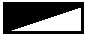 Характеристика теплового вводаПриложение № 3 к договору теплоснабжения№_________ от "___" _________20__гФОРМАСведения о приборах учетаФорма согласована:Приложение № 4 к договору теплоснабжения№_________ от "___" _________20__гТемпературный графикПриложение № 5 к договору теплоснабжения№_________ от "___" _________20__г          По вопросам качества и (или) объема предоставляемой коммунальной услуги Потребитель обращается на телефон аварийной службы организации, выполняющей работы по ремонту внутридомовых инженерных систем.Приложение № 6 к договору теплоснабжения№_________ от "___" _________20__гМетодика определения величины убытков при превышении температуры теплоносителя в обратном трубопроводе водяной тепловой сети Потребителя относительно температурного графика1. Допустимое превышение среднесуточной температуры теплоносителя в обратном трубопроводе водяной тепловой сети (далее – перегрев) относительно отопительного температурного графика, (Приложение № 4) составляет 20%. Понижение фактической температуры теплоносителя в обратном трубопроводе водяной тепловой сети по сравнению с графиком не лимитируется (п. 6.2.59 Правил технической эксплуатации тепловых энергоустановок (далее – Правил технической эксплуатации тепловых установок).  2.  Расчет величины неустойки (Нсут руб.) при перегреве производится РCО на основании подписанного сторонами акта или по показаниям приборов учета, представленным Потребителем. 3.     В случае обнаружения превышения среднесуточной температуры теплоносителя в обратном трубопроводе водяной тепловой сети Потребителя и отказа от подписания акта, данное обстоятельство фиксируется в акте. Отказ Потребителя от подписи в акте не освобождает его от оплаты убытков в установленном порядке. Также убытки могут рассчитаны на основании ежемесячных отчетов о потребленной тепловой энергии.  4.    Расчет величины убытков при перегреве производится посуточно за каждые сутки перегрева по формуле: Нсут. = с·G2· (t2-  t2гр)·10⁻³· Т  (руб.),  где:  G2 - расход циркулирующего теплоносителя в обратном трубопроводе за сутки, когда было зафиксировано нарушение (перегрев), определяется по приборам учета тепловой энергии и теплоносителя, а при отсутствии приборов учета в соответствии со СНИП 2.04.07-86* Тепловые сети, м³.   t2 - фактическая среднесуточная температура теплоносителя в обратном трубопроводе за указанные сутки, определяемая   по показаниям приборов учета тепловой энергии или на основании Акта проверки работы тепловых сетей на предмет выполнения температурного режима, °С;  t2гр -  среднесуточная температура теплоносителя в обратном трубопроводе, определяемая по температурному графику по фактической среднесуточной температуре теплоносителя в подающем трубопроводе, за указанные сутки, °С  Т -  тариф на тепловую энергию для потребителей РСО, действующий в расчетный период (руб./ Гкал).  c- теплоемкость воды/теплоносителя, равная 1 ккал/(кг·°С)  5. Величина убытка за перегрев за расчетный период (Н руб.) определяется суммированием убытков, определенных посуточно за каждые сутки перегрева в расчетном периоде.            n - количество суток, в которых Потребителя допустил перегрев.  Приложение № 7 к договору теплоснабжения№_________ от "___" _________20__г	Приложение № 8 к договору теплоснабжения№_________ от "___" _________20__гРасчетные тепловые нагрузки ПотребителяДОГОВОР ТЕПЛОСНАБЖЕНИЯ № ДОГОВОР ТЕПЛОСНАБЖЕНИЯ № г. Москва                    «___» _______________ 20   г.Приложение № 2 – Акт разграничения балансовой принадлежности и эксплуатационной  ответственности.Приложение № 3 - Сведения о приборах учета.Приложение № 4 – Температурный график.Приложение № 5 – Перечень уполномоченных лиц.Приложение № 6 – Методика определения величины убытков при превышении температуры теплоносителя в обратном трубопроводе водяной тепловой сети Потребителя относительно температурного графика.Приложение № 7 – Договорные величины потребления.Приложение № 8 – Расчетные тепловые нагрузки Потребителя.Ресурсоснабжающая организация:ООО «ТЕПЛОСЕТЬЭНЕРГО»Генеральный директор_____________________ / М.В. Данченко /подпись руководителя организациим.п.Потребитель:Генеральный директор______________________ /______________/подпись руководителя организациим.п.Юридический адрес:  Тел./факс: Электронная почта:Вид деятельности: Адрес: Ресурсоснабжающая организация:ООО «ТЕПЛОСЕТЬЭНЕРГО»Генеральный директор_____________________ / М.В. Данченко /подпись руководителя организациим.п.Потребитель:Генеральный директор______________________ /______________/подпись руководителя организациим.п.Наименование характеристикиПоказательДлина теплотрассы от границы раздела до ЦТП (м)Диаметр трубопроводов от границы раздела до ЦТП (мм)Ресурсоснабжающая организация:ООО «ТЕПЛОСЕТЬЭНЕРГО»Генеральный директор_____________________ / М.В. Данченко /подпись руководителя организациим.п.Потребитель:Генеральный директор______________________ /____________/подпись руководителя организациим.п.№п/пНазначение прибораКоличество приборовМесто установкиТип прибораДата установки Дата очередной поверкиПрибор учета тепловой энергииСогласовано:Генеральный директор _____________________ / _________________/подпись руководителя организациим.п.Потребитель:Генеральный директор______________________ /____________________/подпись руководителя организациим.п.Ресурсоснабжающая организация:ООО «ТЕПЛОСЕТЬЭНЕРГО»Генеральный директор_____________________ / М.В. Данченко /подпись руководителя организациим.п.Потребитель:Генеральный директор______________________ /_____________/подпись руководителя организациим.п.Среднесуточная температура наружного воздухаТемпература воды в подающем трубопроводе ЦТП №0618103Температура воды в отопительную систему при расчётной температуре Температура воды в отопительную систему т вентиляции на Т=-28Температура обратной воды после отопительного подогревателяТн.в.Т195-70С Т3Т4Т'4870,00423638670,00453840471,30484042373,20504144276,00514245080,80544447-182,70564548-285,50584649-387,40594750-490,30614851-592,20624953-695,00645054-796,90655155-899,80675256-9101,70695357-10104,50705458-11106,40725559-12109,30735660-13111,20755761-14114,00765863-15115,90785964-16118,80796065-17120,70816166-18123,50736267-19125,40846368-20128,30866469-21130,20876570-22133,00896672-23134,90906773-24137,80926874-25139,70936975-26142,50957076-27142,50957076-28142,50957076Ресурсоснабжающая организация:ООО «ТЕПЛОСЕТЬЭНЕРГО»Генеральный директор_____________________ / М.В. Данченко /подпись руководителя организациим.п.Потребитель:Генеральный директор______________________ /_______________/подпись руководителя организациим.п.Перечень уполномоченных лиц Перечень уполномоченных лиц Перечень уполномоченных лиц Перечень уполномоченных лиц Перечень уполномоченных лиц Перечень уполномоченных лиц Перечень уполномоченных лиц Перечень уполномоченных лиц Перечень уполномоченных лиц Перечень уполномоченных лиц Перечень уполномоченных лиц Перечень уполномоченных лиц Перечень уполномоченных лиц со Стороны Ресурсоснабжающей организации:со Стороны Ресурсоснабжающей организации:со Стороны Ресурсоснабжающей организации:со Стороны Ресурсоснабжающей организации:со Стороны Ресурсоснабжающей организации:со Стороны Ресурсоснабжающей организации:со Стороны Ресурсоснабжающей организации:1.Генеральный директор Данченко Мария ВладимировнаТелефон: 8 (495) 181-57-37)Генеральный директор Данченко Мария ВладимировнаТелефон: 8 (495) 181-57-37)Генеральный директор Данченко Мария ВладимировнаТелефон: 8 (495) 181-57-37)Генеральный директор Данченко Мария ВладимировнаТелефон: 8 (495) 181-57-37)Генеральный директор Данченко Мария ВладимировнаТелефон: 8 (495) 181-57-37)Генеральный директор Данченко Мария ВладимировнаТелефон: 8 (495) 181-57-37)Генеральный директор Данченко Мария ВладимировнаТелефон: 8 (495) 181-57-37)Генеральный директор Данченко Мария ВладимировнаТелефон: 8 (495) 181-57-37)Генеральный директор Данченко Мария ВладимировнаТелефон: 8 (495) 181-57-37)Генеральный директор Данченко Мария ВладимировнаТелефон: 8 (495) 181-57-37)Генеральный директор Данченко Мария ВладимировнаТелефон: 8 (495) 181-57-37)Генеральный директор Данченко Мария ВладимировнаТелефон: 8 (495) 181-57-37)2.Телефон бухгалтерии для сверки расчетов и счетовТелефон: 8 (495) 181-57-37Телефон бухгалтерии для сверки расчетов и счетовТелефон: 8 (495) 181-57-37Телефон бухгалтерии для сверки расчетов и счетовТелефон: 8 (495) 181-57-37Телефон бухгалтерии для сверки расчетов и счетовТелефон: 8 (495) 181-57-37Телефон бухгалтерии для сверки расчетов и счетовТелефон: 8 (495) 181-57-37Телефон бухгалтерии для сверки расчетов и счетовТелефон: 8 (495) 181-57-37Телефон бухгалтерии для сверки расчетов и счетовТелефон: 8 (495) 181-57-37Телефон бухгалтерии для сверки расчетов и счетовТелефон: 8 (495) 181-57-37Телефон бухгалтерии для сверки расчетов и счетовТелефон: 8 (495) 181-57-37Телефон бухгалтерии для сверки расчетов и счетовТелефон: 8 (495) 181-57-37Телефон бухгалтерии для сверки расчетов и счетовТелефон: 8 (495) 181-57-37Телефон бухгалтерии для сверки расчетов и счетовТелефон: 8 (495) 181-57-373.Главный инженер Исупов Александр Анатольевич Телефон: 8 (495) 181-57-37Главный инженер Исупов Александр Анатольевич Телефон: 8 (495) 181-57-37Главный инженер Исупов Александр Анатольевич Телефон: 8 (495) 181-57-37Главный инженер Исупов Александр Анатольевич Телефон: 8 (495) 181-57-37Главный инженер Исупов Александр Анатольевич Телефон: 8 (495) 181-57-37Главный инженер Исупов Александр Анатольевич Телефон: 8 (495) 181-57-37Главный инженер Исупов Александр Анатольевич Телефон: 8 (495) 181-57-37Главный инженер Исупов Александр Анатольевич Телефон: 8 (495) 181-57-37Главный инженер Исупов Александр Анатольевич Телефон: 8 (495) 181-57-37Главный инженер Исупов Александр Анатольевич Телефон: 8 (495) 181-57-37Главный инженер Исупов Александр Анатольевич Телефон: 8 (495) 181-57-37Главный инженер Исупов Александр Анатольевич Телефон: 8 (495) 181-57-37со Стороны Потребителя:со Стороны Потребителя:1.Генеральный директор Телефон: Генеральный директор Телефон: Генеральный директор Телефон: Генеральный директор Телефон: Генеральный директор Телефон: Генеральный директор Телефон: Генеральный директор Телефон: Генеральный директор Телефон: Генеральный директор Телефон: Генеральный директор Телефон: Генеральный директор Телефон: Генеральный директор Телефон: 2.Главный инженерТелефон: Главный инженерТелефон: Главный инженерТелефон: Главный инженерТелефон: Главный инженерТелефон: Главный инженерТелефон: Главный инженерТелефон: Главный инженерТелефон: Главный инженерТелефон: Главный инженерТелефон: Главный инженерТелефон: Главный инженерТелефон: 3.Телефон бухгалтерии для сверки расчетов и счетовТелефон: Телефон бухгалтерии для сверки расчетов и счетовТелефон: Телефон бухгалтерии для сверки расчетов и счетовТелефон: Телефон бухгалтерии для сверки расчетов и счетовТелефон: Телефон бухгалтерии для сверки расчетов и счетовТелефон: Телефон бухгалтерии для сверки расчетов и счетовТелефон: Телефон бухгалтерии для сверки расчетов и счетовТелефон: Телефон бухгалтерии для сверки расчетов и счетовТелефон: Телефон бухгалтерии для сверки расчетов и счетовТелефон: Телефон бухгалтерии для сверки расчетов и счетовТелефон: Телефон бухгалтерии для сверки расчетов и счетовТелефон: Телефон бухгалтерии для сверки расчетов и счетовТелефон: Ресурсоснабжающая организация:ООО «ТЕПЛОСЕТЬЭНЕРГО»Генеральный директор_____________________ / М.В. Данченко /подпись руководителя организациим.п.Потребитель:Генеральный директор______________________ /_______________/подпись руководителя организациим.п.   1Н=∑ Нсут    nРесурсоснабжающая организация:ООО «ТЕПЛОСЕТЬЭНЕРГО»Генеральный директор_____________________ / М.В. Данченко /подпись руководителя организациим.п.Потребитель:Генеральный директор______________________ /_______________/подпись руководителя организациим.п.Договорные величины потребленияДоговорные величины потребленияДоговорные величины потребленияДоговорные величины потребленияДоговорные величины потребленияДоговорные величины потребленияДоговорные величины потребленияДоговорные величины потребленияДоговорные величины потребленияДоговорные величины потребленияДоговорные величины потребленияДоговорные величины потребленияДоговорные величины потребленияДоговорные величины потребленияДоговорные величины потребленияДоговорные величины потребленияДоговорные величины потребленияДоговорные величины потребленияПлановый расход тепловой энергии на отопление Qo, Гкал. Плановый расход тепловой энергии на отопление Qo, Гкал. Плановый расход тепловой энергии на отопление Qo, Гкал. Плановый расход тепловой энергии на отопление Qo, Гкал. Плановый расход тепловой энергии на отопление Qo, Гкал. Плановый расход тепловой энергии на отопление Qo, Гкал. Плановый расход тепловой энергии на отопление Qo, Гкал. Плановый расход тепловой энергии на отопление Qo, Гкал. Плановый расход тепловой энергии на отопление Qo, Гкал. Плановый расход тепловой энергии на отопление Qo, Гкал. Плановый расход тепловой энергии на отопление Qo, Гкал. Плановый расход тепловой энергии на отопление Qo, Гкал. Плановый расход тепловой энергии на отопление Qo, Гкал. Плановый расход тепловой энергии на отопление Qo, Гкал. Плановый расход тепловой энергии на отопление Qo, Гкал. Плановый расход тепловой энергии на отопление Qo, Гкал. Плановый расход тепловой энергии на отопление Qo, Гкал. Плановый расход тепловой энергии на отопление Qo, Гкал. Наименование объектаНаименование объектаНаименование объектаНаименование объектаПроектные нагрузки на отопление,  Гкал/часРасход тепловой энергии на отопление Qo, Гкал Расход тепловой энергии на отопление Qo, Гкал Расход тепловой энергии на отопление Qo, Гкал Расход тепловой энергии на отопление Qo, Гкал Расход тепловой энергии на отопление Qo, Гкал Расход тепловой энергии на отопление Qo, Гкал Расход тепловой энергии на отопление Qo, Гкал Расход тепловой энергии на отопление Qo, Гкал Расход тепловой энергии на отопление Qo, Гкал Расход тепловой энергии на отопление Qo, Гкал Расход тепловой энергии на отопление Qo, Гкал Расход тепловой энергии на отопление Qo, Гкал итого суммарный расход энергии на отопление№№Корпус (стр.)почтовый адресПроектные нагрузки на отопление,  Гкал/час количество выработанной за расчетный период по месяцам количество выработанной за расчетный период по месяцам количество выработанной за расчетный период по месяцам количество выработанной за расчетный период по месяцам количество выработанной за расчетный период по месяцам количество выработанной за расчетный период по месяцам количество выработанной за расчетный период по месяцам количество выработанной за расчетный период по месяцам количество выработанной за расчетный период по месяцам количество выработанной за расчетный период по месяцам количество выработанной за расчетный период по месяцам количество выработанной за расчетный период по месяцамитого суммарный расход энергии на отопление№№Корпус (стр.)почтовый адресПроектные нагрузки на отопление,  Гкал/часянварьфевральмартапрельмайиюньиюльавгустсентябрьоктябрьноябрьдекабрьитого суммарный расход энергии на отопление№№Корпус (стр.)почтовый адресПроектные нагрузки на отопление,  Гкал/час3128313015----153031итого суммарный расход энергии на отопление11 2Плановый расход тепловой энергии Qo, по месяцам, ГкалПлановый расход тепловой энергии Qo, по месяцам, ГкалПлановый расход тепловой энергии Qo, по месяцам, ГкалПлановый расход тепловой энергии Qo, по месяцам, ГкалПлановый расход тепловой энергии Qo, по месяцам, ГкалИТОГО ПЛАНОВОЕ ГОДОВОЕ КОЛИЧЕСТВО ТЕПЛОВОЙ ЭНЕРГИИ, Гкал ИТОГО ПЛАНОВОЕ ГОДОВОЕ КОЛИЧЕСТВО ТЕПЛОВОЙ ЭНЕРГИИ, Гкал ИТОГО ПЛАНОВОЕ ГОДОВОЕ КОЛИЧЕСТВО ТЕПЛОВОЙ ЭНЕРГИИ, Гкал ИТОГО ПЛАНОВОЕ ГОДОВОЕ КОЛИЧЕСТВО ТЕПЛОВОЙ ЭНЕРГИИ, Гкал ИТОГО ПЛАНОВОЕ ГОДОВОЕ КОЛИЧЕСТВО ТЕПЛОВОЙ ЭНЕРГИИ, Гкал  Ресурсоснабжающая организация:ООО «ТЕПЛОСЕТЬЭНЕРГО»Генеральный директор_____________________ / М.В. Данченко /подпись руководителя организациим.п.Потребитель:Генеральный директор______________________ /________________/подпись руководителя организациим.п.№ п/пАдрес ОбъектаГруппа потребленияПлощадь м2максимум на отопление Qот.максимум на вентиляцию Qвент.Годовое потребление Гкал/годРесурсоснабжающая организация:ООО «ТЕПЛОСЕТЬЭНЕРГО»Генеральный директор_____________________ / М.В. Данченко /подпись руководителя организациим.п.Потребитель:Генеральный директор______________________ /__________________/подпись руководителя организациим.п.